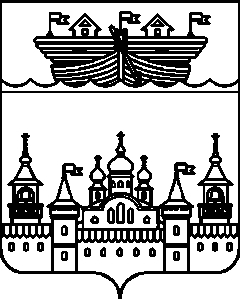 СЕЛЬСКИЙ СОВЕТ БЛАГОВЕЩЕНСКОГО СЕЛЬСОВЕТА ВОСКРЕСЕНСКОГО МУНИЦИПАЛЬНОГО РАЙОНА НИЖЕГОРОДСКОЙ ОБЛАСТИРЕШЕНИЕ12 июля  2019 года						                            	№ 34О  не состоявшемся  конкурсе на замещение должности главы администрации Благовещенского сельсовета Воскресенского муниципального района Нижегородской областиВ соответствии с Уставом Благовещенского сельсовета Воскресенского муниципального района Нижегородской области, решением Благовещенского сельского Совета от 29 мая 2019 года №25 «О досрочном прекращении полномочий главы администрации Благовещенского сельсовета Воскресенского муниципального района Нижегородской области Положением о порядке и условиях проведения конкурса на замещение вакантной должности главы администрации Благовещенского сельсовета Воскресенского муниципального района Нижегородской области и условий контракта, утвержденным решением сельского Совета Благовещенского сельсовета от 24 марта 2010 года №5, в связи с тем что, отсутствуют кандидаты на замещение вакантной должности главы администрации Благовещенского сельсовета Воскресенского муниципального района Нижегородской области,Сельский Совет  решил:  1.Конкурс на замещение должности главы администрации Благовещенского сельсовета Воскресенского муниципального района Нижегородской области считать несостоявшимся.2. Обнародовать настоящее решение на информационном стенде администрации сельсовета и разместить на официальном сайте администрации Воскресенского муниципального района в  информационно – телекоммуникационной сети Интернет.3. Настоящее решение вступает в силу со дня его обнародования.Глава местного самоуправления  	                                    О.К.Жаркова  